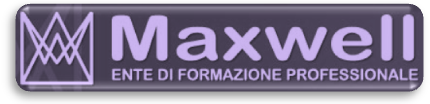 in collaborazione con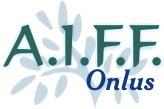 Corso (700 ore)Fitoterapista
ed ErboristaDirettore dott.  Giuseppe Iovane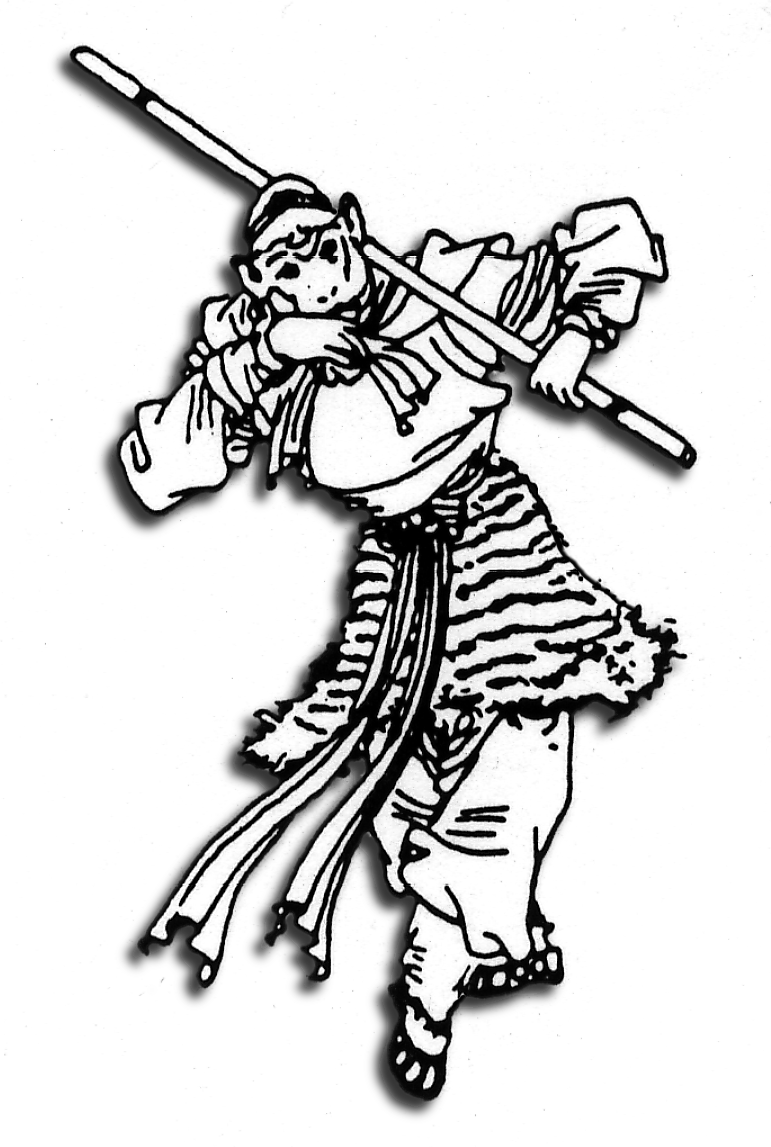 Il corso è autorizzato dalla Regione Campania, decreto dirigenziale n° 290 del 25\10\2011 A.G.C. 17, settore 5, su proposta dell’Ente di Formazione Maxwell. È un corso annuale, a carattere teorico-pratico, con particolare riguardo agli aspetti clinici applicativi. Prevede 700 ore: 200 ore di lezioni frontali (si svolgeranno la domenica mattina e pomeriggio e il lunedì mattina) e la partecipazione obbligatoria ai 3 seminari di approfondimento specialistico), 50 ore sono dedicate ai tre giorni di erborizzazioni e congresso, 200 ore di tirocinio pratico, 100 ore sono dedicate alla preparazione e discussione della tesina finale, infine 150 ore verranno dedicate alla verifica dell’apprendimento mediante quiz che verranno svolti durante l’espletamento del Corso.Per conseguire l’Attestato di Qualifica  Professionale di Fitoterapista ed Erborista, rilasciato dalla Regione Campania e valido a livello Nazionale, lo studente deve aver acquisito l’80% delle presenze, aver svolto e superato i test intermedi, aver superato le prove per i singoli moduli, aver elaborato la tesi e superato l’esame finale con la Commissione Regionale Campana. Il costo del corso è di € 1500,00 pagabili in 3 rateLe preiscrizioni, al corso scadono il 30 ottobre 2011e mail: aiff@aiff.it;   web: aiff.itSegreteria: 3208942843